Муниципальное автономное общеобразовательное учреждениеЧукреевская средняя общеобразовательная школа(МАОУ Чукреевская СОШ)ПРИКАЗ08.01.2021 г.                                                                                                                           № 1-пс.ЧукреевскоеОб организации обучения в МАОУ Чукреевской СОШ     На основании Письма Министерства образования и молодежной политики Свердловской области от 08.01.2021 г. №1 "Об организации обучения с 11 января 2021 года" обучение в 1-11-х классах в соответствии с Письмом Министерства образования и молодежной политики Свердловской области от 17.08.2020 г. №02-01-81/9087-К "О работе образовательных организаций в 2020-21 учебном году" и санитарных правил 3.1/2.4.3598-20 «Санитарно-эпидемиологические требования к устройству, содержанию и организации работы образовательных организаций и других объектов социальной инфраструктуры для детей и молодежи в условиях распространения новой коронавирусной инфекции (COVID-19)»ПРИКАЗЫВАЮ:1. Образовательную деятельность с 11.01.2021 г. осуществлять в штатном режиме:- с соблюдением санитарно-эпидемиологических требований в условиях профилактики и предотвращения распространения новой коронавирусной инфекции (COVID-19);- организацией ежедневных «утренних фильтров» при входе в здание с обязательной термометрией с целью выявления и недопущения лиц с признаками респираторных заболеваний с использованием всех входов в здание (по возможности) и недопущением скопления обучающихся при входе; - усилением дезинфекционного режима (проведение уборок с использованием дезинфекционных средств, наличие антисептических средств для обработки рук, использование приборов для обеззараживания воздуха);- закреплением за каждым классом отдельного кабинета (за исключением кабинетов, требующих специального оборудования), проведением занятий в спортивном зале только для одного класса;- запретом на проведение массовых мероприятий между различными классами (школами); - организацией учебного процесса по утвержденному расписанию уроков, специальному графику посещения столовой с целью минимизации контактов обучающихся.2. Утвердить график организации образовательного процесса с 11.01.2021 г.  (расписание уроков, специальный график посещения столовой – приложение № 1), график прихода и входа обучающихся в школу (приложение № 2).3. Свяжиной Татьяне Александровне, заведующей хозяйством МАОУ Чукреевской СОШ, обеспечить:- обработку рук сотрудников кожными антисептиками, предназначенными для этих целей (в том числе с помощью установленных дозаторов) при входе в организацию;
контроль температуры тела сотрудников при входе в организацию и в течение рабочего дня (по показаниям) с применением аппаратов для измерения температуры тела бесконтактным способом (электронные, инфракрасные термометры,) с обязательным отстранением от нахождения на рабочем месте лиц с повышенной температурой тела и с признаками инфекционного заболевания с записью в журнале ежедневного измерения температуры тела сотрудников;- информирование сотрудников о необходимости соблюдения правил личной и общественной гигиены: режима регулярного мытья рук с мылом или обработки кожными антисептиками – в течение всего рабочего дня, после каждого посещения туалета;- наличие в организации не менее чем пятидневного запаса дезинфицирующих средств для уборки помещений и обработки рук сотрудников, средств индивидуальной защиты органов дыхания на случай выявления лиц с признаками инфекционного заболевания (маски, респираторы); - Организовать каждые 2-3 часа дезинфекцию помещений. Во время дезинфекции обеспечить качественную уборку с применением дезинфицирующих средств с антивирусным действием, уделив особое внимание дезинфекции дверных ручек, выключателей, поручней, перил, контактных поверхностей (столов и стульев сотрудников, поверхностей офисной техники), мест общего пользования (комнаты приема пищи, отдыха, туалетов, и т.п.). Для дезинфекции применять дезинфицирующие средства, зарегистрированные в установленном порядке. Рабочие растворы дезинфицирующих средств следует готовить в соответствии с инструкцией по их применению, выбирая режимы, предусмотренные для обеззараживания объектов при вирусных инфекциях;4. Заведующим кабинетами обеспечить:регулярное (каждые 2 часа) проветривание помещений;регулярное обеззараживание воздуха согласно режиму работы рециркуляторво с занесением записей в специальный журнал, обеспечить своевременное ведение данного журнала.5. Классным руководителям начальных классов обеспечить отдых детей во время перемен  с соблюдением строгой изоляции одного класса от другого, быть на рабочем месте не менее чем за 20 минут до прихода (приезда) детей в школу.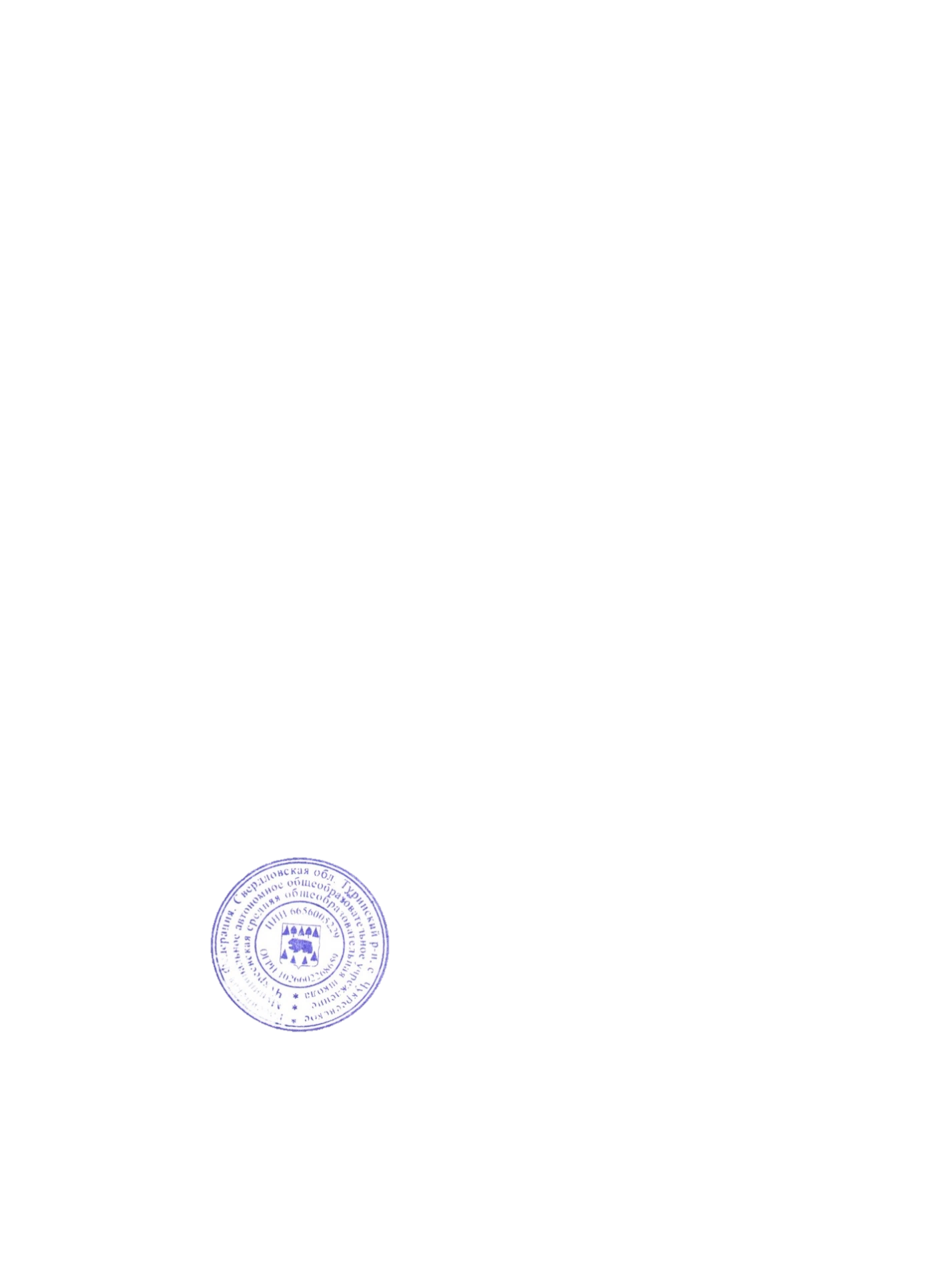 6. Все сотрудники при малейших признаках вирусных инфекций обязаны незамедлительно известить об этом руководителя или его заместителя, после чего они отстраняются от работы с обязательным обращением в ФАП.7. Сотрудникам ЧОП «Асгард-Урал» поручить (по согласованию) проведение термометрии работников пищеблока в утреннее время, в течение дня термометрию работников пищеблока осуществляют дежурные сотрудники МАОУ Чукреевской СОШ.8. Контроль исполнения данного приказа возлагается на руководителя МАОУ Чукреевской СОШ.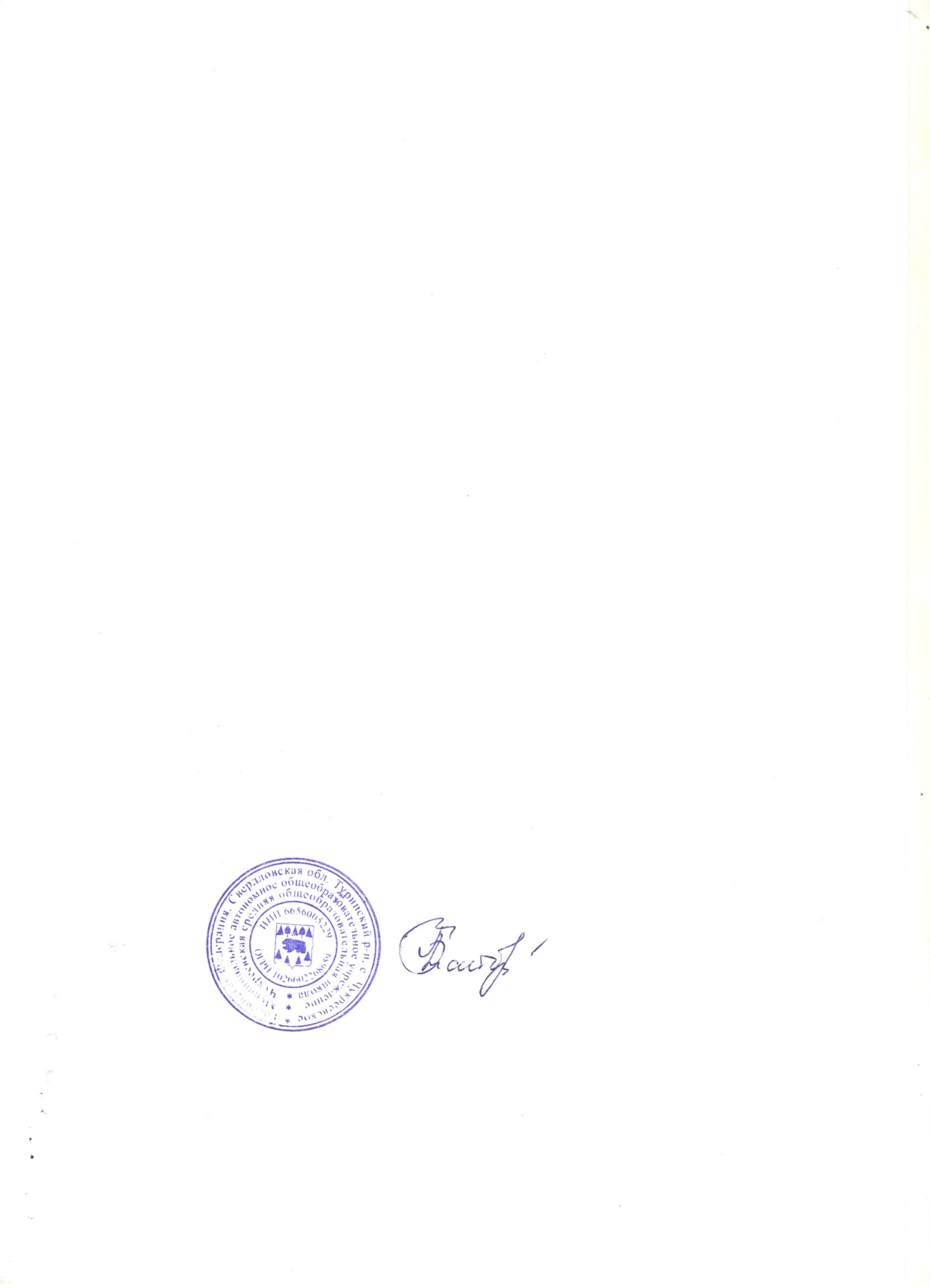 Директор                                                                                           Л.П.Майорова